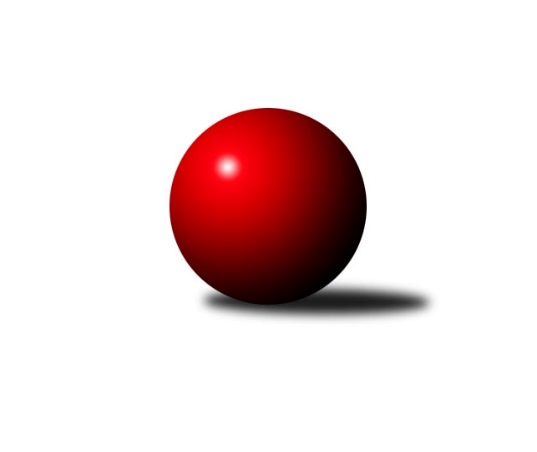 Č.1Ročník 2022/2023	16.7.2024 Jihočeský KP1 2022/2023Statistika 1. kolaTabulka družstev:		družstvo	záp	výh	rem	proh	skore	sety	průměr	body	plné	dorážka	chyby	1.	KK Hilton Sez. Ústí A	1	1	0	0	8.0 : 0.0 	(12.0 : 0.0)	0	2	0	0	0	2.	TJ Sokol Nové Hrady A	1	1	0	0	6.0 : 2.0 	(7.0 : 5.0)	2611	2	1797	814	21	3.	TJ Centropen Dačice E	1	1	0	0	5.0 : 3.0 	(7.5 : 4.5)	2626	2	1791	835	42	4.	TJ Sokol Písek A	1	1	0	0	5.0 : 3.0 	(6.5 : 5.5)	2663	2	1807	856	50	5.	TJ Spartak Soběslav A	0	0	0	0	0.0 : 0.0 	(0.0 : 0.0)	0	0	0	0	0	6.	TJ Nová Ves u Č. B. A	0	0	0	0	0.0 : 0.0 	(0.0 : 0.0)	0	0	0	0	0	7.	TJ Sokol Chotoviny B	0	0	0	0	0.0 : 0.0 	(0.0 : 0.0)	0	0	0	0	0	8.	KK Hilton Sez. Ústí B	0	0	0	0	0.0 : 0.0 	(0.0 : 0.0)	0	0	0	0	0	9.	KK Lokomotiva Tábor	1	0	0	1	3.0 : 5.0 	(5.5 : 6.5)	2282	0	1594	688	17	10.	TJ Kunžak A	1	0	0	1	3.0 : 5.0 	(4.5 : 7.5)	2538	0	1753	785	46	11.	TJ Loko Č. Budějovice B	1	0	0	1	2.0 : 6.0 	(5.0 : 7.0)	2514	0	1730	784	44	12.	TJ Dynamo Č. Budějovice A	1	0	0	1	0.0 : 8.0 	(0.0 : 12.0)	0	0	0	0	0Tabulka doma:		družstvo	záp	výh	rem	proh	skore	sety	průměr	body	maximum	minimum	1.	KK Hilton Sez. Ústí A	1	1	0	0	8.0 : 0.0 	(12.0 : 0.0)	0	2	0	0	2.	TJ Sokol Nové Hrady A	1	1	0	0	6.0 : 2.0 	(7.0 : 5.0)	2611	2	2611	2611	3.	TJ Sokol Písek A	0	0	0	0	0.0 : 0.0 	(0.0 : 0.0)	0	0	0	0	4.	TJ Nová Ves u Č. B. A	0	0	0	0	0.0 : 0.0 	(0.0 : 0.0)	0	0	0	0	5.	TJ Spartak Soběslav A	0	0	0	0	0.0 : 0.0 	(0.0 : 0.0)	0	0	0	0	6.	TJ Loko Č. Budějovice B	0	0	0	0	0.0 : 0.0 	(0.0 : 0.0)	0	0	0	0	7.	TJ Sokol Chotoviny B	0	0	0	0	0.0 : 0.0 	(0.0 : 0.0)	0	0	0	0	8.	KK Hilton Sez. Ústí B	0	0	0	0	0.0 : 0.0 	(0.0 : 0.0)	0	0	0	0	9.	TJ Centropen Dačice E	0	0	0	0	0.0 : 0.0 	(0.0 : 0.0)	0	0	0	0	10.	TJ Dynamo Č. Budějovice A	0	0	0	0	0.0 : 0.0 	(0.0 : 0.0)	0	0	0	0	11.	KK Lokomotiva Tábor	1	0	0	1	3.0 : 5.0 	(5.5 : 6.5)	2282	0	2282	2282	12.	TJ Kunžak A	1	0	0	1	3.0 : 5.0 	(4.5 : 7.5)	2538	0	2538	2538Tabulka venku:		družstvo	záp	výh	rem	proh	skore	sety	průměr	body	maximum	minimum	1.	TJ Centropen Dačice E	1	1	0	0	5.0 : 3.0 	(7.5 : 4.5)	2626	2	2626	2626	2.	TJ Sokol Písek A	1	1	0	0	5.0 : 3.0 	(6.5 : 5.5)	2663	2	2663	2663	3.	KK Hilton Sez. Ústí A	0	0	0	0	0.0 : 0.0 	(0.0 : 0.0)	0	0	0	0	4.	TJ Kunžak A	0	0	0	0	0.0 : 0.0 	(0.0 : 0.0)	0	0	0	0	5.	TJ Sokol Nové Hrady A	0	0	0	0	0.0 : 0.0 	(0.0 : 0.0)	0	0	0	0	6.	TJ Spartak Soběslav A	0	0	0	0	0.0 : 0.0 	(0.0 : 0.0)	0	0	0	0	7.	KK Lokomotiva Tábor	0	0	0	0	0.0 : 0.0 	(0.0 : 0.0)	0	0	0	0	8.	TJ Sokol Chotoviny B	0	0	0	0	0.0 : 0.0 	(0.0 : 0.0)	0	0	0	0	9.	KK Hilton Sez. Ústí B	0	0	0	0	0.0 : 0.0 	(0.0 : 0.0)	0	0	0	0	10.	TJ Nová Ves u Č. B. A	0	0	0	0	0.0 : 0.0 	(0.0 : 0.0)	0	0	0	0	11.	TJ Loko Č. Budějovice B	1	0	0	1	2.0 : 6.0 	(5.0 : 7.0)	2514	0	2514	2514	12.	TJ Dynamo Č. Budějovice A	1	0	0	1	0.0 : 8.0 	(0.0 : 12.0)	0	0	0	0Tabulka podzimní části:		družstvo	záp	výh	rem	proh	skore	sety	průměr	body	doma	venku	1.	KK Hilton Sez. Ústí A	1	1	0	0	8.0 : 0.0 	(12.0 : 0.0)	0	2 	1 	0 	0 	0 	0 	0	2.	TJ Sokol Nové Hrady A	1	1	0	0	6.0 : 2.0 	(7.0 : 5.0)	2611	2 	1 	0 	0 	0 	0 	0	3.	TJ Centropen Dačice E	1	1	0	0	5.0 : 3.0 	(7.5 : 4.5)	2626	2 	0 	0 	0 	1 	0 	0	4.	TJ Sokol Písek A	1	1	0	0	5.0 : 3.0 	(6.5 : 5.5)	2663	2 	0 	0 	0 	1 	0 	0	5.	TJ Spartak Soběslav A	0	0	0	0	0.0 : 0.0 	(0.0 : 0.0)	0	0 	0 	0 	0 	0 	0 	0	6.	TJ Nová Ves u Č. B. A	0	0	0	0	0.0 : 0.0 	(0.0 : 0.0)	0	0 	0 	0 	0 	0 	0 	0	7.	TJ Sokol Chotoviny B	0	0	0	0	0.0 : 0.0 	(0.0 : 0.0)	0	0 	0 	0 	0 	0 	0 	0	8.	KK Hilton Sez. Ústí B	0	0	0	0	0.0 : 0.0 	(0.0 : 0.0)	0	0 	0 	0 	0 	0 	0 	0	9.	KK Lokomotiva Tábor	1	0	0	1	3.0 : 5.0 	(5.5 : 6.5)	2282	0 	0 	0 	1 	0 	0 	0	10.	TJ Kunžak A	1	0	0	1	3.0 : 5.0 	(4.5 : 7.5)	2538	0 	0 	0 	1 	0 	0 	0	11.	TJ Loko Č. Budějovice B	1	0	0	1	2.0 : 6.0 	(5.0 : 7.0)	2514	0 	0 	0 	0 	0 	0 	1	12.	TJ Dynamo Č. Budějovice A	1	0	0	1	0.0 : 8.0 	(0.0 : 12.0)	0	0 	0 	0 	0 	0 	0 	1Tabulka jarní části:		družstvo	záp	výh	rem	proh	skore	sety	průměr	body	doma	venku	1.	TJ Kunžak A	0	0	0	0	0.0 : 0.0 	(0.0 : 0.0)	0	0 	0 	0 	0 	0 	0 	0 	2.	TJ Sokol Písek A	0	0	0	0	0.0 : 0.0 	(0.0 : 0.0)	0	0 	0 	0 	0 	0 	0 	0 	3.	TJ Sokol Nové Hrady A	0	0	0	0	0.0 : 0.0 	(0.0 : 0.0)	0	0 	0 	0 	0 	0 	0 	0 	4.	TJ Nová Ves u Č. B. A	0	0	0	0	0.0 : 0.0 	(0.0 : 0.0)	0	0 	0 	0 	0 	0 	0 	0 	5.	TJ Spartak Soběslav A	0	0	0	0	0.0 : 0.0 	(0.0 : 0.0)	0	0 	0 	0 	0 	0 	0 	0 	6.	KK Hilton Sez. Ústí A	0	0	0	0	0.0 : 0.0 	(0.0 : 0.0)	0	0 	0 	0 	0 	0 	0 	0 	7.	TJ Loko Č. Budějovice B	0	0	0	0	0.0 : 0.0 	(0.0 : 0.0)	0	0 	0 	0 	0 	0 	0 	0 	8.	KK Lokomotiva Tábor	0	0	0	0	0.0 : 0.0 	(0.0 : 0.0)	0	0 	0 	0 	0 	0 	0 	0 	9.	TJ Sokol Chotoviny B	0	0	0	0	0.0 : 0.0 	(0.0 : 0.0)	0	0 	0 	0 	0 	0 	0 	0 	10.	KK Hilton Sez. Ústí B	0	0	0	0	0.0 : 0.0 	(0.0 : 0.0)	0	0 	0 	0 	0 	0 	0 	0 	11.	TJ Dynamo Č. Budějovice A	0	0	0	0	0.0 : 0.0 	(0.0 : 0.0)	0	0 	0 	0 	0 	0 	0 	0 	12.	TJ Centropen Dačice E	0	0	0	0	0.0 : 0.0 	(0.0 : 0.0)	0	0 	0 	0 	0 	0 	0 	0 Zisk bodů pro družstvo:		jméno hráče	družstvo	body	zápasy	v %	dílčí body	sety	v %	1.	Drahomíra Nedomová 	TJ Sokol Písek A 	1	/	1	(100%)	2	/	2	(100%)	2.	Miloš Křížek 	TJ Centropen Dačice E 	1	/	1	(100%)	2	/	2	(100%)	3.	Lukáš Brtník 	TJ Kunžak A 	1	/	1	(100%)	2	/	2	(100%)	4.	Zuzana Klivanová 	TJ Centropen Dačice E 	1	/	1	(100%)	2	/	2	(100%)	5.	Jiří Malínek 	TJ Centropen Dačice E 	1	/	1	(100%)	2	/	2	(100%)	6.	Martin Jinda 	KK Lokomotiva Tábor 	1	/	1	(100%)	2	/	2	(100%)	7.	Milan Bedri 	TJ Sokol Nové Hrady A 	1	/	1	(100%)	2	/	2	(100%)	8.	Pavel Jirků 	TJ Kunžak A 	1	/	1	(100%)	1.5	/	2	(75%)	9.	Alexandra Králová 	TJ Sokol Písek A 	1	/	1	(100%)	1.5	/	2	(75%)	10.	Michal Horák 	TJ Kunžak A 	1	/	1	(100%)	1	/	2	(50%)	11.	Jolana Jelínková 	KK Lokomotiva Tábor 	1	/	1	(100%)	1	/	2	(50%)	12.	Michal Kanděra 	TJ Sokol Nové Hrady A 	1	/	1	(100%)	1	/	2	(50%)	13.	Stanislava Hladká 	TJ Sokol Nové Hrady A 	1	/	1	(100%)	1	/	2	(50%)	14.	Vojtěch Kříha 	TJ Sokol Nové Hrady A 	1	/	1	(100%)	1	/	2	(50%)	15.	Michal Takács 	TJ Loko Č. Budějovice B 	1	/	1	(100%)	1	/	2	(50%)	16.	Marie Lukešová 	TJ Sokol Písek A 	1	/	1	(100%)	1	/	2	(50%)	17.	Milada Šafránková 	TJ Loko Č. Budějovice B 	1	/	1	(100%)	1	/	2	(50%)	18.	Zdeněk Zeman 	KK Lokomotiva Tábor 	1	/	1	(100%)	1	/	2	(50%)	19.	Jiří Jelínek 	TJ Sokol Nové Hrady A 	0	/	1	(0%)	1	/	2	(50%)	20.	Vladimír Kučera 	KK Lokomotiva Tábor 	0	/	1	(0%)	1	/	2	(50%)	21.	Tereza Kříhová 	TJ Sokol Nové Hrady A 	0	/	1	(0%)	1	/	2	(50%)	22.	Zdeňa Štruplová 	TJ Loko Č. Budějovice B 	0	/	1	(0%)	1	/	2	(50%)	23.	Tomáš Brückler 	TJ Sokol Písek A 	0	/	1	(0%)	1	/	2	(50%)	24.	Stanislav Dvořák 	TJ Centropen Dačice E 	0	/	1	(0%)	1	/	2	(50%)	25.	Petr Kolařík 	TJ Sokol Písek A 	0	/	1	(0%)	1	/	2	(50%)	26.	Tomáš Reban 	TJ Loko Č. Budějovice B 	0	/	1	(0%)	1	/	2	(50%)	27.	Jiří Douda 	TJ Loko Č. Budějovice B 	0	/	1	(0%)	1	/	2	(50%)	28.	Miroslav Kolář 	TJ Centropen Dačice E 	0	/	1	(0%)	0.5	/	2	(25%)	29.	Pavel Kořínek 	KK Lokomotiva Tábor 	0	/	1	(0%)	0.5	/	2	(25%)	30.	Miroslava Vondrušová 	TJ Loko Č. Budějovice B 	0	/	1	(0%)	0	/	2	(0%)	31.	Vít Beranovský 	TJ Centropen Dačice E 	0	/	1	(0%)	0	/	2	(0%)	32.	Vladislav Papáček 	TJ Sokol Písek A 	0	/	1	(0%)	0	/	2	(0%)	33.	Radek Hrůza 	TJ Kunžak A 	0	/	1	(0%)	0	/	2	(0%)	34.	Dana Kopečná 	TJ Kunžak A 	0	/	1	(0%)	0	/	2	(0%)	35.	Jiří Brát 	TJ Kunžak A 	0	/	1	(0%)	0	/	2	(0%)Průměry na kuželnách:		kuželna	průměr	plné	dorážka	chyby	výkon na hráče	1.	Sezimovo Ústí, 1-2	2615	1812	803	47.0	(435.9)	2.	TJ Kunžak, 1-2	2582	1772	810	44.0	(430.3)	3.	Nové Hrady, 1-4	2562	1763	799	32.5	(427.1)	4.	Nová Ves u Č.B., 1-2	2483	1728	755	36.5	(413.9)Nejlepší výkony na kuželnách:Sezimovo Ústí, 1-2KK Hilton Sez. Ústí B	2636	1. kolo	Vlastimil Šlajs 	TJ Spartak Soběslav A	488	1. koloTJ Spartak Soběslav A	2595	1. kolo	Jindřich Kopic 	TJ Spartak Soběslav A	469	1. koloKK Hilton Sez. Ústí A	12	1. kolo	Alena Dudová 	TJ Spartak Soběslav A	460	1. koloTJ Dynamo Č. Budějovice A	0	1. kolo	Michal Hajný 	KK Hilton Sez. Ústí B	454	1. kolo		. kolo	Pavel Blažek 	KK Hilton Sez. Ústí B	453	1. kolo		. kolo	Michal Klimeš 	KK Hilton Sez. Ústí B	442	1. kolo		. kolo	Jan Uhlíř 	KK Hilton Sez. Ústí B	433	1. kolo		. kolo	Jiří Mára 	KK Hilton Sez. Ústí B	432	1. kolo		. kolo	Miloš Mikulaštík 	KK Hilton Sez. Ústí B	422	1. kolo		. kolo	Luboš Přibyl 	TJ Spartak Soběslav A	417	1. koloTJ Kunžak, 1-2TJ Centropen Dačice E	2626	1. kolo	Miloš Křížek 	TJ Centropen Dačice E	491	1. koloTJ Kunžak A	2538	1. kolo	Lukáš Brtník 	TJ Kunžak A	458	1. kolo		. kolo	Zuzana Klivanová 	TJ Centropen Dačice E	449	1. kolo		. kolo	Pavel Jirků 	TJ Kunžak A	447	1. kolo		. kolo	Jiří Malínek 	TJ Centropen Dačice E	445	1. kolo		. kolo	Miroslav Kolář 	TJ Centropen Dačice E	433	1. kolo		. kolo	Michal Horák 	TJ Kunžak A	428	1. kolo		. kolo	Stanislav Dvořák 	TJ Centropen Dačice E	421	1. kolo		. kolo	Dana Kopečná 	TJ Kunžak A	413	1. kolo		. kolo	Radek Hrůza 	TJ Kunžak A	406	1. koloNové Hrady, 1-4TJ Sokol Nové Hrady A	2611	1. kolo	Milan Bedri 	TJ Sokol Nové Hrady A	463	1. koloTJ Loko Č. Budějovice B	2514	1. kolo	Stanislava Hladká 	TJ Sokol Nové Hrady A	456	1. kolo		. kolo	Milada Šafránková 	TJ Loko Č. Budějovice B	448	1. kolo		. kolo	Tereza Kříhová 	TJ Sokol Nové Hrady A	439	1. kolo		. kolo	Michal Kanděra 	TJ Sokol Nové Hrady A	436	1. kolo		. kolo	Tomáš Reban 	TJ Loko Č. Budějovice B	435	1. kolo		. kolo	Vojtěch Kříha 	TJ Sokol Nové Hrady A	427	1. kolo		. kolo	Jiří Douda 	TJ Loko Č. Budějovice B	417	1. kolo		. kolo	Zdeňa Štruplová 	TJ Loko Č. Budějovice B	416	1. kolo		. kolo	Michal Takács 	TJ Loko Č. Budějovice B	403	1. koloNová Ves u Č.B., 1-2TJ Nová Ves u Č. B. A 	2557	1. kolo	David Bartoň 	TJ Sokol Chotoviny B	466	1. koloTJ Sokol Chotoviny B	2410	1. kolo	Martin Vašíček 	TJ Nová Ves u Č. B. A 	443	1. kolo		. kolo	Jiří Pokorný 	TJ Nová Ves u Č. B. A 	442	1. kolo		. kolo	Ilona Hanáková 	TJ Nová Ves u Č. B. A 	425	1. kolo		. kolo	Lenka Křemenová 	TJ Sokol Chotoviny B	420	1. kolo		. kolo	Libor Doubek 	TJ Nová Ves u Č. B. A 	420	1. kolo		. kolo	Pavel Jesenič 	TJ Nová Ves u Č. B. A 	415	1. kolo		. kolo	Dobroslava Procházková 	TJ Nová Ves u Č. B. A 	412	1. kolo		. kolo	Lenka Křemenová 	TJ Sokol Chotoviny B	409	1. kolo		. kolo	Martina Křemenová 	TJ Sokol Chotoviny B	383	1. koloČetnost výsledků:	8.0 : 0.0	1x	6.0 : 2.0	2x	5.0 : 3.0	1x	3.0 : 5.0	1x